ЎЗБЕКИСТОН РЕСПУБЛИКАСИ ПРЕЗИДЕНТИНИНГҚАРОРИТАДБИРКОРЛИК СУБЪЕКТЛАРИГА «ЯГОНА ДАРЧА» ТАМОЙИЛИ БЎЙИЧА ДАВЛАТ ХИЗМАТЛАРИ КЎРСАТИШ ТАРТИБИНИ ЯНАДА ТАКОМИЛЛАШТИРИШ ЧОРА-ТАДБИРЛАРИ ТЎҒРИСИДА(Ўзбекистон Республикаси қонун ҳужжатлари тўплами, 2015 й., 40-сон, 516-модда; 2017 й., 22-сон, 411-модда, 29-сон, 682-модда; Қонун ҳужжатлари маълумотлари миллий базаси, 23.10.2017 й., 09/17/864/0160)Ўзбекистон Республикаси Президентининг «Хусусий мулк, кичик бизнес ва хусусий тадбиркорликни ишончли ҳимоя қилишни таъминлаш, уларни жадал ривожлантириш йўлидаги тўсиқларни бартараф этиш чора-тадбирлари тўғрисида» 2015 йил 15 майдаги ПФ-4725-сонли Фармонининг ижросини таъминлаш ва тадбиркорлик тузилмаларига замонавий ахборот-коммуникация технологияларидан кенг фойдаланган ҳолда давлат хизматларини кўрсатиш сифати ҳамда улардан фойдаланиш имкониятларини тубдан ошириш ва шаффофлигини таъминлаш мақсадида:1. Туман (шаҳар) ҳокимликлари ҳузуридаги тадбиркорлик субъектларини рўйхатдан ўтказиш инспекциялари негизида тадбиркорлик субъектларига «ягона дарча» (кейинги ўринларда «ягона дарча» марказлари) тамойили бўйича давлат хизматлари кўрсатиш ягона марказлари ташкил этилсин.Бунда, вазирликлар, давлат қўмиталари, бошқа давлат органлари ва ташкилотларида мавжуд «ягона дарча» хизматларининг фаолияти 2016 йилнинг 1 январидан бошлаб тўхтатилади.2. «Ягона дарча» марказларининг асосий вазифалари этиб қуйидагилар белгилансин:«ягона дарча» тамойили бўйича давлат хизматларини кўрсатиш;тадбиркорлик субъектларига рўйхатдан ўтказиш, рухсат бериш ва лицензиялаш тартиб-таомилларидан ўтишда шаффофликни таъминлаш;тадбиркорларга давлат хизматларини кўрсатишда бюрократик ғов-тўсиқларга йўл қўймасдан давлат хизматлари кўрсатаётган давлат органлари ва бошқа ташкилотлар билан яқин ҳамкорлик ўрнатиш;аризачиларга информацион ёрдам кўрсатиш, шунингдек давлат хизматларини кўрсатиш тартиби ва муддатлари тўғрисида бепул консультация бериш.3. «Ягона дарча» марказларининг намунавий тузилмаси 1-иловага*мувофиқ тасдиқлансин.Қорақалпоғистон Республикаси Вазирлар Кенгаши, вилоятлар ва Тошкент шаҳар ҳокимлиги Ўзбекистон Республикаси Адлия вазирлиги билан биргаликда бир ой муддатда «ягона дарча» марказларини юқори малакали кадрлар билан таъминласин.Олдинги таҳрирга қаранг.«ягона дарча» марказларининг таъминоти «ягона дарча» марказлари томонидан кўрсатилаётган давлат хизматлари учун тадбиркорлик субъектларини давлат рўйхатига олишдан тушаётган давлат божининг жами суммаси ҳамда «ягона дарча» марказлари орқали тўланадиган давлат божлари ва давлат хизматлари учун тўланиладиган йиғимлар суммасининг 10 фоизи миқдоридаги маблағлар ва қонун ҳужжатларида тақиқланмаган бошқа манбалар ҳисобидан таъминланиши белгилансин.(3-банднинг учинчи хатбошиси Ўзбекистон Республикаси Президентининг 2017 йил 24 майдаги ПФ-5055-сонли Фармони таҳририда — ЎР ҚҲТ, 2017 й., 22-сон, 411-модда)4. Ўзбекистон Республикаси Адлия вазирлиги, Иқтисодиёт вазирлиги, Ахборот технологиялари ва коммуникацияларини ривожлантириш вазирлигининг 2016 йил 1 январдан бошлаб 2-иловага* мувофиқ рўйхат бўйича давлат хизматлари фақат «ягона дарча» марказлари орқали амалга ошириш тўғрисидаги таклифига розилик берилсин.* 1-2-иловалар рус тилидаги матнда берилди.Ўзбекистон Республикаси Ахборот технологиялари ва коммуникацияларини ривожлантириш вазирлиги Адлия вазирлиги, Иқтисодиёт вазирлиги ва бошқа манфаатдор тузилмалар билан биргаликда мазкур қарор билан тасдиқланган Рўйхатга босқичма-босқич қўшимчалар киритиш бўйича Ўзбекистон Республикаси Вазирлар Маҳкамасига таклифлар киритсин.5. Белгилансинки, тадбиркорлик субъектларига «ягона дарча» тамойили бўйича давлат хизматларини кўрсатишда, қонунчиликда белгиланган тартибни қийинлаштиришнинг ҳар хил усулларидан, жумладан рўйхатдан ўтиш ва лицензия олиш тартиб-таомилларини, шунингдек хусусий тадбиркорлик фаолиятига қаршилик қиладиган бошқа бюрократик тўсиқлардан фойдаланишга қатъиян йўл қўйилмайди.Ўзбекистон Республикаси Адлия вазирлиги ва унинг ҳудудий бўлинмалари зиммасига барча давлат ва хўжалик бошқаруви органлари томонидан ушбу талабни сўзсиз бажарилиши масъулияти юклансин.6. Вазирликлар, давлат қўмиталари, бошқа давлат органлари ва ташкилотларига:2016 йилнинг 1 январидан бошлаб мазкур қарорнинг 2-иловасига мувофиқ фақат «ягона дарча» марказлари орқали амалга ошириладиган давлат хизматлари Рўйхатига киритилган давлат хизматларини кўрсатиш учун бевосита тадбиркорлик субъектларидан аризалар қабул қилиш;давлат хизматларини кўрсатиш учун «ягона дарча» марказларига мурожаат этган тадбиркорлик субъектларини уларнинг аризаларини кўриб чиқиш жараёнига таклиф қилиш тақиқланади.7. Ўзбекистон Республикаси Адлия вазирлиги:Ўзбекистон Республикаси Ахборот технологиялари ва коммуникацияларини ривожлантириш вазирлиги, Савдо-саноат палатаси ва бошқа манфаатдор вазирликлар ва идоралар билан биргаликда давлат хизматларини кўрсатиш тартиби тўғрисида доимий равишда минтақавий семинарлар ўтказишни таъминласин;Давлат хизматларини кўрсатиш тартиби ва муддатларига риоя этиш устидан назорат ўрнатиб, давлат хизматларини кўрсатиш тартибининг бузилиши тўғрисида ҳар чоракда Вазирлар Маҳкамасига маълумот киритсин.8. Ўзбекистон Республикаси Ахборот технологиялари ва коммуникацияларини ривожлантириш вазирлиги 2015 йилнинг 1 ноябригача:«ягона дарча» марказларини белгиланган тартибда камида 1 Мб/с тезлигида бўлган Интернет тармоғининг миллий сегмент маълумотларини узатиш тармоғига, шунингдек бепул фойдаланиш асосида давлат органлари ва бошқа ташкилотларнинг идоралараро электрон ҳамкорлик тизимига, жумладан Ўзбекистон Республикаси интерактив давлат хизматлари ягона портали орқали уланиш;«ягона дарча» марказлари, шунингдек давлат хизматларини кўрсатадиган давлат органлари ва бошқа ташкилотлар учун информацион хавфсизлик талабини ўрнатиш;Олдинги таҳрирга қаранг.Ўзбекистон Республикаси Адлия вазирлиги, Қорақалпоғистон Республикаси Адлия вазирлиги, вилоятлар ва Тошкент шаҳри адлия бошқармаларига давлат хизматларини кўрсатиш тартиб-таомилларидан ўтиш жараёнини назорат қилиб, «ягона дарча» марказларининг ахборот ресурсларига кириш имконини таъминласин.(8-банднинг тўртинчи хатбошиси Ўзбекистон Республикаси Президентининг 2017 йил 24 майдаги ПФ-5055-сонли Фармони таҳририда — ЎР ҚҲТ, 2017 й., 22-сон, 411-модда)«Ягона дарча» марказлари, шунингдек давлат хизматларини кўрсатадиган давлат органлари ва бошқа ташкилотлар раҳбарлари ва ишчилари зиммасига давлат хизматларини кўрсатишда информацион хавфсизлик талабларига риоя этиш бўйича шахсий масъулият юкласин.9. Белгилансинки, мурожаат этиш жойи ва усулидан қатъи назар, «ягона дарча» марказлари орқали давлат хизматларини кўрсатишда давлат органлари ва бошқа ташкилотларнинг идоралараро электрон ҳамкорлик тизими ҳамда Ўзбекистон Республикаси интерактив давлат хизматлари ягона порталидан фойдаланилади.10. Ўзбекистон Республикаси Президентининг 2015 йил 1 июндаги Р-4481-сонли фармойиши билан ташкил этилган Ишчи комиссияси (Р. Азимов) Ўзбекистон Республикаси Адлия вазирлиги, Қорақалпоғистон Республикаси Вазирлар Кенгаши, вилоятлар ва Тошкент шаҳар ҳокимликлари ва манфаатдор тузилмалар билан биргаликда:жорий йилнинг 1 октябридан бошлаб, эксперимент тариқасида Қорақалпоғистон Республикаси, вилоятлар ва Тошкент шаҳрининг танлаб олинган 2-3 туманларида тадбиркорлик субъектларига «ягона дарча» тамойили бўйича давлат хизматларини кўрсатиш ягона марказларини ташкил этиб, фаолиятини юритсин;2015 йилнинг 1 ноябригача «ягона дарча» тамойили бўйича тадбиркорлик субъектларига давлат хизматларини кўрсатиш ягона марказлари фаолиятини ташкил этиш бўйича жойлардан олинган барча фикрлар, тузатишлар ва таклифларни умумлаштирсин;жорий йилнинг 6 ноябригача «ягона дарча» тамойили бўйича тадбиркорлик субъектларига давлат хизматлари кўрсатиш ягона марказлари фаолиятини ташкил этиш тўғрисидаги низом ва «ягона дарча» тамойили бўйича тадбиркорлик субъектларига давлат хизматлари кўрсатиш бўйича ягона марказлар орқали давлат хизматларини кўрсатиш тартиби тўғрисидаги низомни ишлаб чиқсин ва тасдиқлаш учун Вазирлар Маҳкамасига киритсин.11. Қорақалпоғистон Республикаси Вазирлар Кенгаши раиси, вилоятлар ва Тошкент шаҳар ҳокимлари:2015 йилнинг 15 ноябригача барча ташкил этилаётган «ягона дарча» марказларини аризачиларга қулай бўлган жойларга барча муҳандислик коммуникация (электр ва сув таъминоти, телефон алоқаси ва бошқалар) тармоқларига уланган ҳолда жойлаштиришни таъминласин;2015 йилнинг 1 декабригача Ўзбекистон Республикаси Ахборот технологиялари ва коммуникацияларини ривожлантириш вазирлиги ва Савдо-саноат палатаси билан биргаликда «ягона дарча» марказларининг замонавий оргтехника, компьютер ва бошқа зарур ускуналар билан таъминланганлик даражасини инвентаризациядан ўтказсин ва марказларнинг самарали ишлаши учун белгиланган минимал талабларни ҳисобга олган ҳолда маҳаллий бюджет маблағлари ҳисобидан қўшимча янги техникалар билан тўлдирсин.12. Ўзбекистон Республикаси Молия вазирлиги ва Иқтисодиёт вазирлиги давлат органларини идоралараро электрон ҳамкорлик тизими фаолиятининг самарадорлигини таъминлаш учун 2015 йилнинг 1 октябригача давлат хизматларини кўрсатувчи давлат органларининг туман (шаҳар) бўғинларига зарур бўлган компьютер ускунасини харид қилиб, бепул Интернет тармоғига уланишга 2015 йилнинг IV чорагида Ўзбекистон Республикасининг Давлат бюджетидан зарур маблағларни ажратиш бўйича Вазирлар Маҳкамасига асосланган таклифлар киритсин.13. Ўзбекистон Республикаси Адлия вазирлиги, Иқтисодиёт вазирлиги ва Молия вазирлиги икки ой муддатда бошқа манфаатдор вазирликлар ва идоралар билан биргаликда қонунчиликка ушбу қарордан келиб чиқадиган ўзгартириш ва қўшимчалар киритиш бўйича Вазирлар Маҳкамасига таклифлар тақдим этсин.14. Мазкур қарорнинг ижросини назорат қилиш Ўзбекистон Республикасининг Бош вазири Ш. Мирзиёев зиммасига юклансин. Комментарий LexUz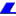 Қаранг: Ўзбекистон Республикаси Вазирлар Маҳкамасининг 2015 йил 14 декабрдаги 358-сонли «Ўзбекистон Республикаси Президентининг «Тадбиркорлик субъектларига «ягона дарча» тамойили бўйича давлат хизматлари кўрсатиш тартибини янада такомиллаштириш чора-тадбирлари тўғрисида» 2015 йил 28 сентябрдаги ПҚ-2412-сон қарорини амалга ошириш чора-тадбирлари ҳақида»ги қарори.Ўзбекистон Республикаси Президенти И. КАРИМОВТошкент ш.,2015 йил 28 сентябрь,ПҚ-2412-сон